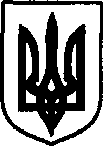 УКРАЇНАДунаєвецька міська рада VII скликанняР І Ш Е Н Н ЯТридцять шостої (позачергової) сесії30 травня 2018 р.                                              Дунаївці                                    №40-36/2018р Про затвердження проекту землеустрою щодо  відведення земельної ділянки та зміну цільового призначення земельної ділянкиРозглянувши заяву Поплавського Сергія Валерійовича про затвердження проекту землеустрою щодо відведення земельної ділянки та зміну цільового призначення, проект землеустрою щодо відведення земельної ділянки в порядку зміни цільового призначення земель сільськогосподарського призначення для ведення індивідуального садівництва в землі житлової та громадської забудови для будівництва і обслуговування жилого будинку, господарських будівель і споруд за адресою: м.Дунаївці, вул.Волошкова, 35, керуючись пунктом 34 частини 1 статті 26 Закону України «Про місцеве самоврядування в Україні», статтями 12, 42, 118 Земельного кодексу України, враховуючи пропозиції спільного засідання постійних комісій від 30.05.2018 р., міська рада  ВИРІШИЛА:Затвердити проект землеустрою щодо відведення земельної ділянки в порядку зміни цільового призначення земель сільськогосподарського призначення для ведення індивідуального садівництва в землі житлової та громадської забудови для будівництва і обслуговування жилого будинку, господарських будівель і споруд за адресою: м.Дунаївці, вул.Волошкова, 35. Змінити цільове призначення земельної ділянки (кадастровий номер 6821810100:01:148:0228)  площею 0,1000 га із земель сільськогосподарського призначення для ведення індивідуального садівництва в землі житлової та громадської забудови для будівництва і обслуговування жилого будинку, господарських будівель і споруд  за рахунок земель, що знаходяться у власності Поплавського Сергія Валерійовича в м.Дунаївці по вул.Волошкова, 35. Внести зміни в земельно-облікову документацію.Громадянам. здійснити державну реєстрацію права на земельні ділянки.Направити рішення Дунаєвецькому відділеню Кам’янець-Подільської об’єднаної державної податкової інспекції.Контроль за виконанням рішення покласти на земельно-архітектурний відділ апарату виконавчого комітету Дунаєвецької міської ради (В.Макогончук) та постійну комісію з питань містобудування, будівництва, агропромислового комплексу, земельних відносин та охорони навколишнього природного середовища (голова комісії С.Кобилянський).Міський голова                                                                                           В.Заяць